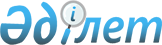 О внесении изменения в решение Казталовского районного маслихата от 16 марта 2015 года № 32-4 "Об определении порядка и размера возмещения затрат на обучение на дому детей с ограниченными возможностями из числа детей с инвалидностью по индивидуальному учебному плану в Казталовском районе"Решение Казталовского районного маслихата Западно-Казахстанской области от 27 декабря 2023 года № 12-18. Зарегистрирован в Департаменте юстиции Западно-Казахстанской области 28 декабря 2023 года № 7316-07
      Казталовский районный маслихат РЕШИЛ:
      1. Внести в решение Казталовского районного маслихата от 16 марта 2015 года №32-4 "Об определении порядка и размера возмещения затрат на обучение на дому детей с ограниченными возможностями из числа детей с инвалидностью по индивидуальному учебному плану в Казталовском районе" (зарегистрировано в Реестре государственной регистрации нормативных правовых актов под №3869) следующее изменение:
      пункт 7 приложения к указанному решению изложить в новой редакции:
      "7. Размер возмещения затрат на обучение равен пяти месячным расчетным показателям на каждого ребенка с инвалидностью ежемесячно в течение учебного года.". 
      2. Настоящее решение вводится в действие по истечении десяти календарных дней после дня его первого официального опубликования.
					© 2012. РГП на ПХВ «Институт законодательства и правовой информации Республики Казахстан» Министерства юстиции Республики Казахстан
				
      Председатель маслихата

С. Мулдашев
